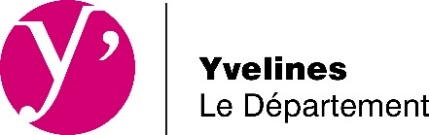 Direction générale des ServicesDEMANDE DE SUBVENTIONDirection générale des ServicesDirection Générale Adjointe Développement et Aménagement DurableDirection Culture, Tourisme et SportService culturedeveloppementculturel@yvelines.frPARENTHÈSES URBAINESDISPOSITIF CULTUREL « URBANISME ÉPHÉMÈRE »Attention ! Cette demande de subvention ne peut se faire que par téléprocédure via le Portail des subventions. Les formulaires manuscrits sont à proscrire et les dossiers incomplets ne seront pas instruits.VOLET ADMINISTRATIFSTRUCTURE	NOM :		ADRESSE : 		TELEPHONE : 		SITE WEB :		STATUT : 		NOM ET PRENOM DU PRESIDENT/MAIRE (rayer la mention inutile) : 	RESPONSABLE ADMINISTRATIF DU DOSSIER	NOM :		FONCTION : 		TELEPHONE : 		COURRIEL :	PRÉSENTATION DE LA STRUCTURE ET DU PORTEUR DE PROJET(Qui êtes-vous ?) -  150 mots maximumDate de l’échange préalable avec le Service culture et nom de votre interlocuteur : Votre structure est-elle affiliée au dispositif départemental Pass+ ? Oui	 NonSi non, explicitez les raisons :Votre structure est-elle conventionnée dans le cadre du dispositif départemental Pass Malin ? Oui	 NonSi non, explicitez les raisons :VOLET EXPERTISEDESCRIPTION DU PROJET D’URBANISME ÉPHÉMÈRETITRE DU PROJET (10 mots maximum)PRÉSENTATION DU PROJETPrésenter le projet de manière synthétique (200 mots maximum)LIEU DU PROJET (nom de la commune et du quartier et emplacement précis le cas échéant)OBJECTIFS DU PROJET Préciser en quoi votre projet s’inscrit-il dans le dispositif « urbanisme éphémère » ?(10 lignes maximum)Est-il prévu une occupation temporaire d’un foncier libéré ou de l’espace public dans le cadre de votre projet ?  Oui	 NonSi oui, explicitez le ou lesquels  :Dans le cadre de cette occupation temporaire, avez-vous sollicité l’appel à projets départemental « urbanisme temporaire » (aide en investissement) ? Oui	 NonSi oui, pouvez-vous préciser l’état d’avancement de votre demande :PUBLICS CIBLESQuels sont les publics visés par vos actions ? (Tous publics, jeunes, personnes en réinsertion, etc.)Quel nombre de participants / spectateurs attendez-vous ?MOYENS HUMAINS ENGAGÉS POUR LE PROJET (DONT PERSONNES EN SITUATION D’INSERTION)BUDGET DU PROJET (Budget prévisionnel équilibré du projet à compléter dans les pièces à joindre au dossier)Coût total du projet :		Part d’autofinancement en % et en € (TTC) :	 	CONDITIONS DE MISE EN ŒUVRE ET ÉVALUATIONACTIONS DÉPLOYÉES(Rajouter des lignes si nécessaire)Les actions de médiation mixtent-elles les publics ? Oui	 NonSi oui, explicitez les raisons :DÉMARCHE Votre projet possède t-il une dimension expérimentale (approche immersive, collaborative, etc.) ?Quelle grille tarifaire est envisagée pour votre projet (gratuité, tarif réduit, etc.) ?PARTENARIATS DE RÉALISATION NOMBRE TOTAL DE PARTENAIRES (hors Département des Yvelines) : 	NOM DU PARTENAIRE :(Rajouter des lignes si nécessaire)CALENDRIER DETAILLÉ DU PROJETAttention : Le projet ne peut être commencé avant que l’aide départementale n’ait été votée.Date du début du projet :	Date de fin du projet :	Durée du projet :	Phasage du projet (dates clefs du projet) :	ÉVALUATION DU PROJET (Enumérer 3 indicateurs de réussite et préciser, pour chacun, comment le mesurer)1/ INDICATEUR : 	BASE D’ÉVALUATION : 	2/ INDICATEUR : 	BASE D’ÉVALUATION : 	3/ INDICATEUR : 	BASE D’ÉVALUATION : 	GESTION DES RISQUESQuels sont les risques d’échec qui pourraient peser sur la mise en œuvre du projet ? Quelles sont les solutions envisagées ? (Rajouter des lignes si nécessaire)PLAN DE COMMUNICATIONComment envisagez-vous la valorisation du partenariat avec le Département des Yvelines ?Quels seront vos supports de communication (presse, réseaux sociaux, photos, captation, etc.) ?ENGAGEMENTS J’atteste de la complétude du dossier : 1/ Concernant la demande de subventionFormulaire de demande de subvention	Oui         Non  Budget prévisionnel sincère et détaillé du projet (utiliser le modèle proposé)	Oui         Non  2/ Concernant le porteur du projetPour une associationComposition du Conseil d’administration et du Bureau	Oui         Non  Bilan et compte de résultat détaillés certifiés 	Oui         Non  ou arrêtés lors de la dernière Assemblée généraleStatuts déclarés	Oui         Non   Copie du JO publiant l’avis de constitution	Oui         Non  RIB libellé au nom exact de l’association correspondantà la déclaration officielle à l’INSEE (numéro SIRET)	Oui         Non  Compte-rendu de la dernière Assemblée générale	Oui         Non  Fiche INSEE-SIRET	Oui         Non  Pour une collectivitéCopie de la délibération de la collectivité portant approbation du projet	Oui         Non  (ou lettre d’intention du maire/président) inscription de cette dépenseau budget de la collectivité et sollicitant une aide départementaleRIB	Oui         Non  Pour une entrepriseComposition du Conseil d’administration et du Bureau	Oui         Non  Bilan et compte de résultat détaillés certifiés 	Oui         Non  ou arrêtés lors de la dernière Assemblée généraleStatuts déclarés	Oui         Non   Extrait KBIS de moins de 3 mois	Oui         Non  RIB                                                                                                                     Oui         Non  Licence d’entrepreneur du spectacle le cas échéant                                              Oui         Non  Pour tous Délégation de signature le cas échéant	Oui         Non   J’atteste avoir pris connaissance du règlement du dispositif « urbanisme éphémère » Je certifie l’exactitude des renseignements indiqués dans le présent dossierNom et signature du représentant légal Dispositif « Urbanisme éphémère »Pièces à joindre - Associations1/ Concernant la demande de subventionFormulaire de demande de subvention  (« Demande de subvention »)Budget prévisionnel sincère et détaillé du projet (utiliser le modèle proposé « Budget simplifié action »)2/ Concernant le porteur du projetComposition du Conseil d’administration et du Bureau Bilan et compte de résultat détaillés certifiés ou arrêtés lors de la dernière Assemblée générale (Compte de résultats certifiés)Statuts déclarés (« Statuts déclarés »)RIB libellé au nom exact de l’association correspondant à la déclaration officielle à l’INSEE (numéro SIRET)Copie du Journal Officiel publiant l’avis de constitution (« Avis de constitution au JO ») Compte-rendu de la dernière Assemblée générale (« Procès-verbal dernière AG »)Fiche INSEE-SIRET (« Fiche INSEE-SIRET »)	Délégation de signature le cas échéantDispositif « Urbanisme éphémère »Pièces à joindre - Collectivités1/ Concernant la demande de subventionFormulaire de demande de subvention  (« Demande de subvention »)Budget prévisionnel sincère et détaillé du projet (utiliser le modèle proposé « Budget simplifié action »)	2/ Concernant le porteur du projetCopie de la délibération de la collectivité portant approbation du projet (ou lettre d’intention du maire/président), inscription de cette dépense au budget de la collectivité et sollicitant une aide départementale (« Délibération collectivité »)RIB libellé au nom exact de la collectivité Délégation de signature le cas échéantDispositif « Urbanisme éphémère »Pièces à joindre - Entreprises1/ Concernant la demande de subventionFormulaire de demande de subvention  (« Demande de subvention »)Budget prévisionnel sincère et détaillé du projet (utiliser le modèle proposé « Budget simplifié action »)2/ Concernant le porteur du projetComposition du Conseil d’administration et du Bureau Bilan et compte de résultat détaillés certifiés ou arrêtés lors de la dernière Assemblée générale (Compte de résultats certifiés)Statuts déclarés (« Statuts déclarés »)RIB Extrait KBIS de moins de 3 moisLicence d’entrepreneur du spectacle	Délégation de signature le cas échéantNature de l’emploi (métiers)Nombred’ETPCoût hors chargesChargesPart de l’emploi dans le projetTotal TTCType d’actions(atelier, concert…)Cibles(séniors, lycéens, collégiens…)Nombre de personnes concernéesAction 1Action 2Action 3Nom du partenaireType de partenaire(collectivité, association, entreprise, etc.)Secteur d’activité du partenaire (éducatif, culturel, médico-social, etc.)Nature du partenariat (financier, publics, matériel, RH, autre)Degré d’avancement du partenariat(lettre d’intention, =confirmé, convention signée=validé)123Risque 1 :Solution(s) :Risque 2 :Solution(s) :Cachet Date 